FORM CR 41NOTICE OF CANCELLATION OF TREASURY SHARES[Section 532 of the Companies Act 2015]Name of company: Number of the company: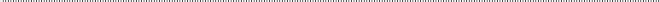 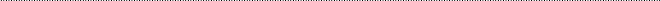 To the Registrar of Companies:The above company hereby gives notice in accordance with section 532 of the Companies Act, 2015 the company has cancelled the treasury shares specified below:STATEMENT OF CAPITALComplete the table(s) below to show the issued share capital of the company following cancellation of the treasury sharesRights attached to each class of sharesxcComplete the table(s) below to show the prescribed particulars of rights attached to the shares, if anyLodged on behalf of the company by: Name: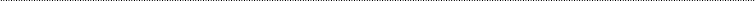 Address: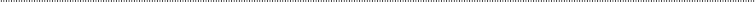 Signature: Capacityxci: Date:Class of shares (e.g. ordinary/preference etc.)Number of shares cancelledNominal value of each shareDates(s) shares were sold or transferred